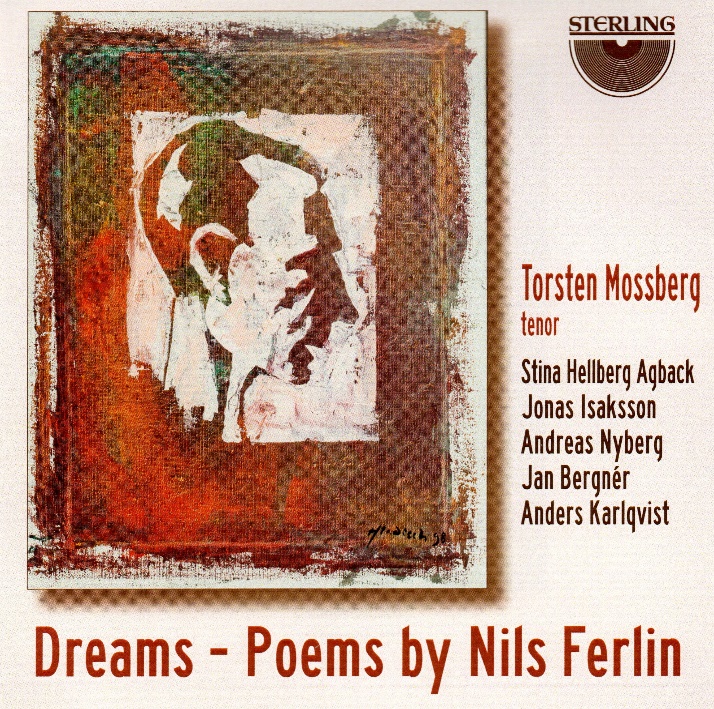 Välkomna på konsert, upplev ”Drömmar”nytt album med tonsättningar av Ferlins dikter, bl.a. av Johnny Bode. Tonsättningar som aldrig tidigare framförts. Var: Kristinehovs malmgård, Kristinehovsgatan 2 på SöderNär: söndagen den 17 september kl. 16, insläpp 15.30Inträde: 50 kr- lite att dricka o tilltugg serverasMedverkande:Torsten Mossberg, sångJonas Isaksson, gitarrAndreas Nyberg, violinAnders Karlqvist, pianoBerätta att du kommer för torsten.mossberg@gmail.comArr. Ferlinsällskapet och Torsten Mossberg